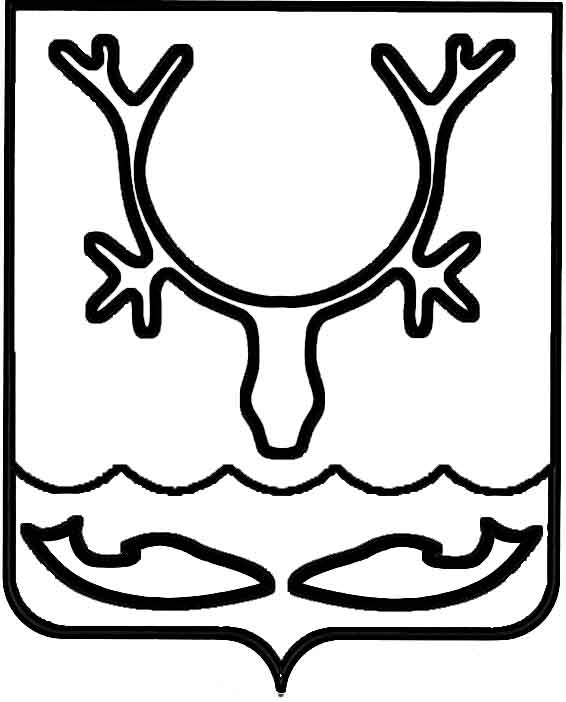 Администрация МО "Городской округ "Город Нарьян-Мар"ПОСТАНОВЛЕНИЕот “____” __________________ № ____________		г. Нарьян-МарО внесении изменений в муниципальную программу муниципального образования "Городской округ "Город Нарьян-Мар" "Благоустройство", утвержденную постановлением Администрации МО "Городской округ "Город "Нарьян-Мар"                от 12.11.2013 № 2420Руководствуясь статьей 179 Бюджетного кодекса Российской Федерации, постановлением Правительства Российской Федерации от 10.02.2017 № 169                    "Об утверждении правил предоставления и распределения субсидий из федерального бюджета бюджетам субъектов Российской Федерации на поддержку государственных программ субъектов Российской Федерации и муниципальных программ формирования современной городской среды", приказом Минстроя России                         от 06.04.2017 № 691/пр "Об утверждении методических рекомендаций по подготовке государственных программ субъектов Российской Федерации и муниципальных программ формирования современной городской среды в рамках реализации приоритетного проекта "Формирование комфортной городской среды" на 2018 –              2022 годы", решениями Совета городского округа "Город Нарьян-Мар"                              от 12.12.2017 № 463-р "О внесении изменений в решение "О бюджете МО "Городской округ "Город Нарьян-Мар" на 2017 год и на плановый период 2018 и 2019 годов",               от 12.12.2017 № 462-р "О бюджете МО "Городской округ "Город Нарьян-Мар"                    на 2018 год и на плановый период 2019 и 2020 годов", постановлением Администрации МО "Городской округ "Город Нарьян-Мар" от 30.07.2013 № 1496 "Об утверждении порядка разработки, реализации и оценки эффективности муниципальных программ муниципального образования "Городской округ "Город Нарьян-Мар", Администрация МО "Городской округ "Город Нарьян-Мар" П О С Т А Н О В Л Я Е Т:Утвердить изменения в муниципальную программу муниципального образования "Городской округ "Город Нарьян-Мар" "Благоустройство", утвержденную постановлением Администрации МО "Городской округ "Город Нарьян-Мар" от 12.11.2013 № 2420 (в ред. от 23.11.2017 № 1307), (далее – Программа) согласно Приложению.Настоящее постановление вступает в силу со дня его официального опубликования. Приложениек постановлению Администрации МО "Городской округ "Город Нарьян-Мар"от 28.12.2017 № 1490ИЗМЕНЕНИЯВ МУНИЦИПАЛЬНУЮ ПРОГРАММУ МУНИЦИПАЛЬНОГО ОБРАЗОВАНИЯ"ГОРОДСКОЙ ОКРУГ "ГОРОД НАРЬЯН-МАР""БЛАГОУСТРОЙСТВО"В Паспорте Программы:В табличной части строки "Сроки и этапы реализации муниципальной программы", "Объемы и источники финансирования муниципальной программы"                     и "Ожидаемые результаты реализации муниципальной программы" изложить                               в следующей редакции: "".В графе второй строки "Целевые показатели муниципальной программы" абзац пятый изложить в следующей редакции:"Количество благоустроенных общественных территорий.". Раздел 1 "Общая характеристика сферы реализации Программы"                    после абзаца четвертого дополнить абзацами следующего содержания:"В 2017 году проведена инвентаризация дворовых и общественных территорий города. По результатам инвентаризации выявлена потребность проведения благоустройства общественных и дворовых территорий города.За период инвентаризации осмотрены дворовые территории                                        61 многоквартирного дома, 57 из которых требуют проведение работ                                по благоустройству. Также осмотрены 53 общественные зоны, из которых 6 требуют проведения работ по благоустройству.".3.	В разделе 3 "Сроки и этапы реализации Программы" цифры "2020" заменить цифрами "2022". 4.	В разделе 6 "Ожидаемые результаты реализации Программы":4.1.	В абзаце втором цифры "2020" заменить цифрами "2022";4.2.	В абзацах пятом, шестом цифры "13", "49" заменить цифрами "43", "47";4.3.	Дополнить абзацами следующего содержания:"- увеличить количество обустроенных общественных территорий до 6 ед.;- увеличить количество обустроенных мест массового отдыха (городских парков) до 1 ед.".5.	В разделе 7 "Реализация приоритетного проекта "Формирование современной городской среды":5.1.	Таблицу 1 в пункте 7.1 изложить в следующей редакции:"Таблица 1".5.2.	Пункт 7.2. дополнить абзацами следующего содержания:-	устройство хозяйственных площадок для сушки белья и чистки ковров;-	установка элементов городской навигации;-	разработка дизайн-проектов, проектной документации.5.3.	Таблицу 2 в пункте 7.2 изложить в следующей редакции:	"Таблица 2	".5.4.	В пункте 7.4.1 слова "на 2017 год" заменить словами "на 2017-2022 годы".5.5.	В пункте 7.4.3:5.5.1.	Абзац первый изложить в следующей редакции:"Разработка дизайн-проектов осуществляется после принятия решения                       о выборе парка, общественных и дворовых территорий, подлежащих благоустройству в 2017 – 2022 годах.";5.5.2.	В абзаце третьем слова "в 2017 году" заменить словами "в 2017-2022 годах".5.6.	Пункт 7.4.4 изложить в следующей редакции:"7.4.4.	 Разработка дизайн-проектов парка, общественных и дворовых территорий, подлежащих благоустройству в 2017 году, осуществляется в сроки, определенные дорожной картой реализации приоритетного проекта "Формирование комфортной городской среды" на территории муниципального образования "Городской округ "Город Нарьян-Мар", утвержденной Администрацией МО "Городской округ "Город  Нарьян-Мар" в установленном порядке.Разработка дизайн-проектов общественных и дворовых территорий, подлежащих благоустройству в 2018-2022 годах, осуществляется в сроки, определенные планом мероприятий приоритетного проекта "Формирование комфортной городской среды", планируемых к реализации на территории муниципального образования "Городской округ "Город Нарьян-Мар" в 2018-2022 г.г., утвержденным Администрацией МО "Городской округ "Город Нарьян-Мар"                   в установленном порядке.".5.7.	В пункте 7.4.7:5.7.1. Абзац первый изложить в следующей редакции: "В целях обсуждения и согласования дизайн-проектов парка, общественных              и дворовых территорий, подлежащих благоустройству в 2017 году, проводятся общественные обсуждения разработанных дизайн-проектов в сроки, определенные дорожной картой реализации приоритетного проекта "Формирование комфортной городской среды" на территории муниципального образования "Городской округ "Город Нарьян-Мар", утвержденной Администрацией МО "Городской округ "Город Нарьян-Мар" в установленном порядке. В целях обсуждения и согласования дизайн-проектов общественных и дворовых территорий, подлежащих благоустройству               в 2018-2022 годах, проводятся общественные обсуждения разработанных дизайн-проектов в сроки, определенные планом мероприятий приоритетного проекта "Формирование комфортной городской среды", планируемых к реализации                    на территории муниципального образования "Городской округ "Город Нарьян-Мар"  в 2018-2022 г.г., утвержденным Администрацией МО "Городской округ "Город Нарьян-Мар" в установленном порядке.";5.7.2. Абзацы второй, третий и четвертый исключить.5.8. Пункт 7.4.8 изложить в следующей редакции:"7.4.8. По результатам общественных обсуждений УС ЖКХ и ГД утверждает дизайн-проекты парка, общественных и дворовых территорий, подлежащих благоустройству в 2017 году, в сроки, определенные дорожной картой реализации приоритетного проекта "Формирование комфортной городской среды" на территории муниципального образования "Городской округ "Город Нарьян-Мар", утвержденной Администрацией МО "Городской округ "Город Нарьян-Мар" в установленном порядке.По результатам общественных обсуждений УС ЖКХ и ГД утверждает дизайн-проекты общественных и дворовых территорий, подлежащих благоустройству                   в 2018 -2022 годах, в сроки, определенные планом мероприятий приоритетного проекта "Формирование комфортной городской среды", планируемых к реализации  на территории муниципального образования "Городской округ "Город Нарьян-Мар"            в 2018-2022 г.г., утвержденным Администрацией МО "Городской округ "Город Нарьян-Мар" в установленном порядке.".5.9.	Пункт 7.5 дополнить абзацем следующего содержания:"7.5. Порядок и сроки представления, рассмотрения и оценки предложений заинтересованных лиц о включении в муниципальную программу "Благоустройство" дворовых территорий, подлежащих благоустройству в 2018-2022 г.г., утверждается Администрацией МО "Городской округ "Город Нарьян-Мар" в установленном порядке на соответствующий период.".5.10.	Пункт 7.6 дополнить абзацем следующего содержания:"Порядок и сроки представления, рассмотрения и оценки предложений заинтересованных лиц о включении в муниципальную программу "Благоустройство" общественных территорий, подлежащих благоустройству в 2018-2022 г.г., утверждается Администрацией МО "Городской округ "Город Нарьян-Мар"                       в установленном порядке на соответствующий период.".Приложение № 1 к Программе изложить в следующей редакции:	"Приложение № 1к муниципальной программемуниципального образования"Городской округ "ГородНарьян-Мар" "Благоустройство"Переченьцелевых показателей муниципальной программыМО "Городской округ "Город Нарьян-Мар" "Благоустройство"Ответственный исполнитель: Управление строительства, жилищно-коммунального хозяйства и градостроительной деятельности Администрации муниципального образования "Городской округ "Город Нарьян-Мар".7.	Приложение № 2 к Программе изложить в следующей редакции:"Приложение № 2к муниципальной программе муниципальногообразования "Городской округ "ГородНарьян-Мар" "Благоустройство"Ресурсное обеспечениереализации муниципальной программы муниципального образования "Городской округ "Город Нарьян-Мар" "Благоустройство"Ответственный исполнитель: Управление строительства, ЖКХ и градостроительной деятельности Администрации МО "Городской округ "Город Нарьян-Мар"".Приложение № 3 к Программе изложить в следующей редакции:"Приложение № 3к муниципальной программеМО "Городской округ "Город Нарьян-Мар""Благоустройство"Переченьмероприятий муниципальной программымуниципального образования "Городской округ "Город Нарьян-Мар" "Благоустройство"Ответственный исполнитель: Управление строительства, ЖКХ и градостроительной деятельности Администрации МО "Городской округ "Город Нарьян-Мар""".Приложение № 4 к Программе дополнить пунктами 7, 8 следующего содержания:"7. Светильник ЖКУ 28-150-003 закаленное стекло;Светильник (художественное литье).".Приложение № 5 к Программе изложить в следующей редакции:"Приложение № 5к муниципальной программеМО "Городской округ"Город Нарьян-Мар""Благоустройство"Адресный переченьмногоквартирных домов, дворовые территории которых подлежатблагоустройству в 2017 – 2022 годах в рамках приоритетного проекта"Формирование современной городской среды"".Приложение № 6 к Программе изложить в следующей редакции:"Приложение № 6к муниципальной программеМО "Городской округ"Город Нарьян-Мар""Благоустройство"Переченьобщественных территорий, подлежащих благоустройству в 2017 – 2022 годах                    в рамках приоритетного проекта "Формированиесовременной городской среды"".2812.20171490Глава МО "Городской округ "Город Нарьян-Мар" О.О.БелакСроки и этапы реализации муниципальной программыПрограмма реализуется в сроки с 2014 по 2022 годы. Этапы реализации Программы не выделяютсяОбъемы и источники финансирования муниципальной программыОбщий объем финансирования Программы 1 595 078,2 тыс. рублей, в том числе по годам:2014 год – 106 362,0 тыс. рублей;2015 год – 180 311,7 тыс. рублей;2016 год – 137 393,6 тыс. рублей;2017 год – 209 554,7 тыс. рублей;2018 год – 126 378,5  тыс. рублей;2019 год – 115 433,7  тыс. рублей;2020 год – 116 946,0 тыс. рублей;2021 год – 441 154,3  тыс. рублей;2022 год – 161 543,7 тыс. рублей;в том числе:- средства окружного бюджета – 386 999,5 тыс. рублей,                    в том числе по годам:2017 год – 86 743,9 тыс. рублей;2018 год – 46 790,2 тыс. рублей;2019 год – 42 585,2  тыс. рублей;2020 год – 42 585,2  тыс. рублей;2021 год – 82 450,0  тыс. рублей;2022 год – 85 845,0  тыс. рублей;- средства городского бюджета – 1 207 831,1 тыс. рублей, в том числе по годам:2014 год – 106 362,0 тыс. рублей;2015 год – 180 311,7 тыс. рублей;2016 год – 137 393,6 тыс. рублей;2017 год – 122 563,2 тыс. рублей;2018 год – 79 588,3  тыс. рублей;2019 год – 72 848,5  тыс. рублей;год – 74 360,8 тыс. рублей;год – 358 704,3 тыс. рублей;год – 75 698,7 тыс. рублей;- внебюджетные средства:2017 год – 247,6 тыс. рублей. Ожидаемые результаты реализации муниципальной программыПовышение уровня благоустройства, комфортности                      и качества жизни населения, улучшение внешнего облика города, в том числе планируется к 2022 году:- увеличить площадь тротуаров до 34,1 тыс. кв. м;- увеличить протяженность сетей уличного освещения                         до 67,8 км;- увеличить количество обустроенных дворовых территорий              до 43 шт.;- увеличить количество детских площадок, соответствующих требованиям безопасности, до 47 шт.; - увеличить количество обустроенных общественных территорий до 6 ед.;- увеличить количество обустроенных мест массового отдыха (городских парков) до 1ед.№Виды работ, входящие в состав минимального перечня работЕдиница измеренияСтоимость работ на 2017 год, руб. с НДССтоимость работ на 2018 год, руб. с НДС1Замена бортового камня1 м.п.3 306,273 252,282Ремонт дворового проезда с гравийным покрытием1 м²309,55309,553Ремонт дворового проезда с асфальтобетонным покрытием1 м²3 512,083 512,084Ремонт покрытия тротуара из плит1 м²5 091,125 091,125Ремонт деревянного тротуара1 м²2 235,552 235,556Ремонт покрытия тротуара из плитки "Кирпичик"1 м²6 892,916 892,917Установка скамьи (бетон+дерево)1 шт.3 626,183 626,188Установка урны бетонной1 шт.1 970,001 970,009Установка светильника уличного с опорой, без стоимости материала1 шт.6 412,00-10Установка светильника уличного навесного, без стоимости материала1 шт.1 918,224988,2811Установка светильника уличного с опорой1 шт.-16 331,1112Стоимость уличного светильника ЖТУ 10-70-001 (с опорой)1 шт.16 950,00-13Стоимость уличного светодиодного светильника SV-GNS-35 (навесного)1 шт.13 477,00-14Стоимость светильника ЖКУ 28-150-003 закаленное стекло1 шт.-4 186,8515Стоимость светильника (художественное литье)1 шт.-25 221,0016Стоимость урны бетонной1 шт.14 306,0016 482,0017Стоимость урны деревянной1 шт.13 900,00-18Стоимость скамьи с металлической основой1 шт.11 968,00- 19Стоимость скамьи с бетонной основой1 шт.28 314,0028 314,00№Виды работ, входящие в состав дополнительного перечня работЕдиница измеренияСтоимость работ на 2017 год, руб. с НДССтоимость работ на 2018 год, руб. с НДС1Окраска ранее окрашенного ограждения (металлического)1 м²262,07262,072Устройство металлического ограждения(1 секция - 2,0 м)2 380,671 622,473Устройство тротуара из бетонной плитки1 м²3 651,173464,784Устройство покрытия из тротуарной плитки "кирпичик"1 м²4 680,894 534,535Установка бордюрного камня1 п.м.1568,041 568,046Посадка 1 ели (высотой 0,5 - 1 м), в том числе стоимость ели1 шт.4 436,634 436,637Посадка саженца (кустарники) с его заготовкой1 шт.3 515,533 515,538Посадка саженца (деревья) с его заготовкой1 шт.3 705,733 705,739Посадка саженца без заготовки1 шт.3 430,9-    10Комплекс работ по устройству газона1 м²379,46от 150,0011Посадка растений в вазоны (без стоимости цветов и вазонов)1 шт.597,41597,4112Устройство площадок для установки контейнеров для мусора1 шт.53 842,4653 842,4613Окраска деревянных фасадов многоквартирных домов1 м²1 666,96689,8914Установка малых архитектурных форм (без стоимости изделия)1 шт.11 491,5211 491,5215Стоимость стола1 шт.27 472,0030 219,0016Ваза бетонная квадратная1 шт.24 642,00-17Ваза бетонная круглая1 шт.25 704,00-18Стоимость диван-качелей1 шт.54 400,0059 840,0019Стоимость дивана с навесом1 шт.52 766,0058 043,0020Стоимость стойки велосипедной окрашенной1 шт.5 440,005 984,0021Стоимость стойки велосипедной оцинкованной1 шт.6 256,006 882,0022Посадка дерева высотой до 100 см                        с добавлением плодородного грунта1 шт.-550,0023Посадка дерева высотой до 150 см                      с добавлением плодородного грунта1 шт.-790,0024Посадка дерева высотой до 200 см                         с добавлением плодородного грунта1 шт.-1 400,025Посадка дерева высотой до 250 см                    с добавлением плодородного грунта1 шт.-1 700,0026Посадка дерева высотой от 250 см                     с добавлением плодородного грунта1 шт.-1 500,0027Посадка кустарника высотой до 100 см               с добавлением плодородного грунта1 шт.-250,0028Посадка кустарника высотой от 100 см и выше с добавлением плодородного грунта1 шт.-500,0029Посадка кустарника высотой до 100 см                  с добавлением плодородного грунта1 шт.-350,00Nп/пНаименованиеЕдиница измеренияЗначения целевых показателейЗначения целевых показателейЗначения целевых показателейЗначения целевых показателейЗначения целевых показателейЗначения целевых показателейЗначения целевых показателейЗначения целевых показателейЗначения целевых показателейЗначения целевых показателейЗначения целевых показателейNп/пНаименованиеЕдиница измерениябазовый 2012 год2013 год ожидаемое2014 год2015 год2016 год2017 год2018 год2019 год2020 год2021 год2022 годАБВ12345678910111Площадь тротуаровтыс. м²29,929,929,929,929,930,030,034,134,134,134,12Протяженность сетей уличного освещениякм5757,357,371,971,966,167,867,867,867,867,83Количество благоустроенных дворовых территорий,шт.2444469111732433в т. числе в рамках приоритетного проекта "Формирование современной городской среды"шт.-----1461227384Количество детских площадок, соответствующих требованиям безопасностишт.45394143464444464747475Количество благоустроенных общественных территорийед.-----2356--5в т. числе в рамках приоритетного проекта "Формирование современной городской среды"1245--6Доля дворовых территорий, благоустроенных с трудовым участием граждан в рамках приоритетного проекта "Формирование современной городской среды"%-----100,0100,0100,0100,0100,0100,07Количество благоустроенных мест массового отдыха (городских парков)ед.-----1---Наименование муниципальной программы (подпрограммы)Источник финансированияОбъемы финансирования, тыс. руб.Объемы финансирования, тыс. руб.Объемы финансирования, тыс. руб.Объемы финансирования, тыс. руб.Объемы финансирования, тыс. руб.Объемы финансирования, тыс. руб.Объемы финансирования, тыс. руб.Объемы финансирования, тыс. руб.Объемы финансирования, тыс. руб.Объемы финансирования, тыс. руб.Наименование муниципальной программы (подпрограммы)Источник финансированияВсего2014 год2015 год2016 год2017 год2018 год2019 год2020 год2021 год2022 годАБ12345678910Муниципальная программа "Благоустройство"Всего, в том числе:1 595 078,2106 362,0180 311,7137 393,6209 554,7126 378,5115 433,7116 946,0441 154,3161 543,7Муниципальная программа "Благоустройство"окружной бюджет386 999,50,00,00,086 743,946 790,242 585,242 585,282 450,085 845,0Муниципальная программа "Благоустройство"городской бюджет1 207 831,1106 362,0180 311,7137 393,6122 563,279 588,372 848,574 360,8358 704,375 698,7Муниципальная программа "Благоустройство"внебюджетные средства247,60,00,00,0247,60,00,00,00,00,0№ п/пНаименование мероприятияИсточник финансированияОбъемы финансирования, тыс. руб.Объемы финансирования, тыс. руб.Объемы финансирования, тыс. руб.Объемы финансирования, тыс. руб.Объемы финансирования, тыс. руб.Объемы финансирования, тыс. руб.Объемы финансирования, тыс. руб.№ п/пНаименование мероприятияИсточник финансированияВсего2014 год2015 год2016 год2017 год2018 год2019 год2020 год2021 год2022 годАБВ123456789101.Субсидии бюджетным учреждениям на финансовое обеспечение выполнения муниципального задания на оказание муниципальных услуг (выполнение работ) Итого по направлению за счёт средств городского бюджета662 194,431 502,490 942,797 797,376 455,774 833,871 531,473 043,773 043,773 043,71.1.Уборка территории и аналогичная деятельностьгородской бюджет221 512,30,00,040 801,428 745,229 951,029 951,030 687,930 687,930 687,91.1.1.Санитарное содержание и обустройство территории спортивно-игровых площадокгородской бюджет50 945,20,00,011 771,76 300,56 574,66 574,66 574,66 574,66 574,61.1.2.Санитарное содержание территории пешеходной зоныгородской бюджет99 843,90,00,011 617,711 563,215 332,615 332,615 332,615 332,615 332,61.1.3.Содержание муниципальных контейнерных площадокгородской бюджет2 622,50,00,02 622,50,00,00,00,00,00,01.1.4.Содержание и ликвидация помойницгородской бюджет6 464,00,00,0676,2156,81 126,21 126,21 126,21 126,21 126,21.1.5.Ликвидация несанкционированных свалокгородской бюджет6 875,10,00,01 333,641,51 100,01 100,01 100,01 100,01 100,01.1.6.Санитарное содержание междворовых проездовгородской бюджет54 761,60,00,012 779,710 683,25 817,65 817,66 554,56 554,56 554,51.2.Организация освещения улицгородской бюджет139 428,30,00,021 060,619 089,719 855,619 855,619 855,619 855,619 855,61.3.Организация и содержание мест захоронениягородской бюджет54 819,10,00,08 918,03 115,18 557,28 557,28 557,28 557,28 557,21.4.Организация ритуальных услуг и содержание мест захоронениягородской бюджет13 689,10,00,03 355,31 894,81 687,81 687,81 687,81 687,81 687,81.5.Организация мероприятий (народные гуляния, праздники, торжественные мероприятия и памятные даты)городской бюджет6 054,70,00,0466,1998,1918,1918,1918,1918,1918,11.6.Организация благоустройства и озеленениягородской бюджет75 187,70,00,09 689,512 656,112 745,19 442,710 218,110 218,110 218,11.7.Содержание (эксплуатация) имуществагородской бюджет29 058,10,00,013 506,49 956,71 119,01 119,01 119,01 119,01 119,01.7.1.Содержание памятниковгородской бюджет7 668,30,00,01 153,3920,01 119,01 119,01 119,01 119,01 119,01.7.2.Содержание мест массового отдыхагородской бюджет21 389,80,00,012 353,19 036,70,00,00,00,00,01.8.Выполнение муниципального задания МБУ "Чистый город"городской бюджет122 445,131 502,490 942,70,00,00,00,00,00,00,02.Обустройство и ремонт объектов городской инфраструктурыитого, в  том числе:405 440,946 690,653 791,74 870,838 645,40,00,00,0261 442,40,02.Обустройство и ремонт объектов городской инфраструктурыокружной бюджет34 366,70,00,00,034 366,70,00,00,00,00,02.Обустройство и ремонт объектов городской инфраструктурыгородской бюджет370 826,646 690,653 791,74 870,84 031,10,00,00,0261 442,40,02.Обустройство и ремонт объектов городской инфраструктурывнебюджетные средства247,60,00,00,0247,60,00,00,00,00,02.1.Благоустройство территорий питьевых колодцевгородской бюджет3 062,8806,10,00,00,00,00,00,02 256,70,02.2.Содержание и ремонт дорог общего пользования местного значениягородской бюджет99 547,545 884,553 663,00,00,00,00,00,00,00,02.3.Благоустройство междворовых территорийгородской бюджет145 945,00,00,00,00,00,00,00,0145 945,00,02.3.1. по ул. Ленина, д. 49городской бюджет26 559,20,00,00,00,00,00,00,026 559,20,02.3.2.по ул. Выучейского,             д. 33,городской бюджет24 553,90,00,00,00,00,00,00,024 553,90,02.3.3.по ул. Выучейского,             д. 22городской бюджет24 553,90,00,00,00,00,00,00,024 553,90,02.3.4.по ул. Ленина,                      д. 31а,33,35,38городской бюджет24 553,90,00,00,00,00,00,00,024 553,90,02.3.5.по ул. Пионерской и ул. Южнойгородской бюджет34 404,20,00,00,00,00,00,00,034 404,20,02.3.6.по ул. Ленина, д. 29Агородской бюджет8 018,40,00,00,00,00,00,00,08 018,40,02.3.7.по ул. Тыко-Вылка, д. 2городской бюджет3 301,50,00,00,00,00,00,00,03 301,50,02.4.Организация дорожного движения на дорогах общего пользования местного значениягородской бюджет12 922,20,00,00,00,00,00,00,012 922,20,02.5.Устройство парковокгородской бюджет13 947,20,00,00,00,00,00,00,013 947,20,02.6.Установка указателей на жилые домагородской бюджет128,70,0128,70,00,00,00,00,00,00,02.7.Устройство зон отдыха и спортагородской бюджет85 246,90,00,00,00,00,00,00,085 246,90,02.8.Устройство площадок для выгула собакгородской бюджет1 392,40,00,00,0268,00,00,00,01 124,40,02.9.Благоустройство придомовой территории                             по ул. Рабочая, д. 31городской бюджет229,20,00,00,0229,20,00,00,00,00,02.10.Обустройство системы освещения                            по ул. Ленина в районе магазина "Универсам"городской бюджет99,90,00,00,099,90,00,00,00,00,02.11.Благоустройство детской игровой площадки в районе дома № 38 по ул. Мирагородской бюджет302,60,00,00,0302,60,00,00,00,00,02.12.Благоустройство детской игровой площадки в районе домов № 10-11                                по ул. Строительнойгородской бюджет557,90,00,00,0557,90,00,00,00,00,02.13.Благоустройство детской игровой площадки в районе дома № 29 по ул. Рабочаягородской бюджет622,70,00,00,0622,70,00,00,00,00,02.14.Обеспечение неисполненных расходных обязательств по муниципальному контракту, заключенному на выполнение работ по обустройству территории в районе дома 4 по ул. 60 лет СССРгородской бюджет4 870,80,00,04 870,80,00,00,00,00,00,02.15.Устройство спортивно-игровых площадок по ул. им И.К.Швецова и ул. им. Сущинского       в г. Нарьян-Маре итого, в  том числе:13 541,70,00,00,013 541,70,00,00,00,00,02.15.Устройство спортивно-игровых площадок по ул. им И.К.Швецова и ул. им. Сущинского       в г. Нарьян-Маре окружной бюджет13 135,30,00,00,013 135,30,00,00,00,00,02.15.Устройство спортивно-игровых площадок по ул. им И.К.Швецова и ул. им. Сущинского       в г. Нарьян-Маре городской бюджет406,40,00,00,0406,40,00,00,00,00,02.16.Обустройство места спуска к береговой линии в зоне посадки-высадки пассажиров в районе Морского речного портаитого, том числе:1 206,30,00,00,01 206,30,00,00,00,00,02.16.Обустройство места спуска к береговой линии в зоне посадки-высадки пассажиров в районе Морского речного портаокружной бюджет1 170,10,00,00,01 170,10,00,00,00,00,02.16.Обустройство места спуска к береговой линии в зоне посадки-высадки пассажиров в районе Морского речного портагородской бюджет36,20,00,00,036,20,00,00,00,00,02.17.Благоустройство  территории в районе ул. Рыбников                            в г. Нарьян-Маре. Расширение пешеходной зоныитого,в  том числе:18 556,80,00,00,018 556,80,00,00,00,00,02.17.Благоустройство  территории в районе ул. Рыбников                            в г. Нарьян-Маре. Расширение пешеходной зоныокружной бюджет18 000,00,00,00,018 000,00,00,00,00,00,02.17.Благоустройство  территории в районе ул. Рыбников                            в г. Нарьян-Маре. Расширение пешеходной зоныгородской бюджет556,80,00,00,0556,80,00,00,00,00,02.18.Устройство детской   площадки                      по ул. Ленина, д. 5,                г. Нарьян-Маритого, в том числе:1 355,20,00,00,01 355,20,00,00,00,00,02.18.Устройство детской   площадки                      по ул. Ленина, д. 5,                г. Нарьян-Марокружной бюджет1 000,00,00,00,01 000,00,00,00,00,00,02.18.Устройство детской   площадки                      по ул. Ленина, д. 5,                г. Нарьян-Маргородской бюджет155,70,00,00,0155,70,00,00,00,00,02.18.Устройство детской   площадки                      по ул. Ленина, д. 5,                г. Нарьян-Марвнебюджетные средства199,50,00,00,0199,50,00,00,00,00,02.19.Обновление баннера возле Обелиска Победы, г. Нарьян-Маритого, в  том числе:89,50,00,00,089,50,00,00,00,00,02.19.Обновление баннера возле Обелиска Победы, г. Нарьян-Марокружной бюджет61,30,00,00,061,30,00,00,00,00,02.19.Обновление баннера возле Обелиска Победы, г. Нарьян-Маргородской бюджет2,70,00,00,02,70,00,00,00,00,02.19.Обновление баннера возле Обелиска Победы, г. Нарьян-Марвнебюджетные средства25,50,00,00,025,50,00,00,00,00,02.20.Благоустройство площади Марад сей в целях проведения городских ярмарочно-выставочных мероприятий (оборудование площади светодиодными конструкциями "Арка")итого, в  том числе:1 430,70,00,00,01 430,70,00,00,00,00,02.20.Благоустройство площади Марад сей в целях проведения городских ярмарочно-выставочных мероприятий (оборудование площади светодиодными конструкциями "Арка")окружной бюджет1 000,00,00,00,01 000,00,00,00,00,00,02.20.Благоустройство площади Марад сей в целях проведения городских ярмарочно-выставочных мероприятий (оборудование площади светодиодными конструкциями "Арка")городской бюджет408,10,00,00,0408,10,00,00,00,00,02.20.Благоустройство площади Марад сей в целях проведения городских ярмарочно-выставочных мероприятий (оборудование площади светодиодными конструкциями "Арка")внебюджетные средства22,60,00,00,022,60,00,00,00,00,02.21.Устройство детской игровой площадки в микрорайоне "Старый аэропорт" городской бюджет24,50,00,00,024,50,00,00,00,00,02.22.Обустройство территории жилых домов по ул. 60 лет Октября в районе                   д. 48Б, 48Г и ул. Строительная д. 10А                в городе Нарьян-Марегородской бюджет176,70,00,00,0176,70,00,00,00,00,02.23.Обустройство территории жилых домов по ул.60 лет Октября в районе д. 6, 8, 10 в городе Нарьян-Маре (1 этап. Наружное освещение)городской бюджет36,40,00,00,036,40,00,00,00,00,02.24.Обустройство общественной территории в районе строения №6                     по ул. Ленина                      в г. Нарьян-Марегородской бюджет25,00,00,00,025,00,00,00,00,00,02.25.Обустройство территории жилых домов по ул. Ненецкая в районе д. 2, д. 4                      и ул. Выучейского,                  д. 22 в г. Нарьян-Марегородской бюджет43,50,00,00,043,50,00,00,00,00,02.26.Благоустройство дворовой территории многоквартирных жилых домов № 2, № 4 по ул. Макара Баева              в г. Нарьян-Марегородской бюджет78,80,00,00,078,80,00,00,00,00,03.Содержание объектов городской инфраструктурыИтого по направлению за счёт средств городского бюджета8 842,58 842,50,00,00,00,00,00,00,00,03.1.Содержание детских игровых площадокгородской бюджет1 600,11 600,10,00,00,00,00,00,00,00,03.2.Уличное освещение и содержание объектов уличного освещениягородской бюджет4 292,54 292,50,00,00,00,00,00,00,00,03.3.Содержание общественных кладбищгородской бюджет159,1159,10,00,00,00,00,00,00,00,03.4.Санитарное содержание территории городагородской бюджет935,2935,20,00,00,00,00,00,00,00,03.5.Механизированная уборка междворовых территорийгородской бюджет1 355,61 355,60,00,00,00,00,00,00,00,03.6.Проведение работ по межеванию земельных участков под объекты благоустройствагородской бюджет500,0500,00,00,00,00,00,00,00,00,04.Субсидии бюджетным учреждениям на приобретение основных средствИтого по направлению за счёт средств городского бюджета143 086,319 326,535 577,334 420,636 843,80,00,00,016 918,10,04.1.Приобретение техники в лизинггородской бюджет112 790,510 981,831 477,133 642,836 688,80,00,00,00,00,04.2.Приобретение детских игровых и спортивных площадокгородской бюджет13 222,78 344,74 100,2777,80,00,00,00,00,00,04.3.Приобретение и устройство элементов детских игровых и спортивных площадокгородской бюджет16 918,10,00,00,00,00,00,00,016 918,10,04.4.Установка полусфергородской бюджет155,00,00,00,0155,00,00,00,00,00,05Обеспечение организации рациональной системы сбора, хранения, регулярного вывоза отходов и уборки городской территорииитого, том числе:40 853,10,00,0304,932 490,73 307,40,00,04 750,10,05Обеспечение организации рациональной системы сбора, хранения, регулярного вывоза отходов и уборки городской территорииокружной бюджет28 011,90,00,00,028 011,90,00,00,00,00,05Обеспечение организации рациональной системы сбора, хранения, регулярного вывоза отходов и уборки городской территориигородской бюджет12 841,20,00,0304,94 478,83 307,40,00,04 750,10,05.1.Приобретение контейнеров для раздельного сбора ТБОгородской бюджет4 750,10,00,00,00,00,00,00,04 750,10,05.2.Полигон твердых бытовых отходов с рекультивацией существующей свалки, с корректировкой ПСДгородской бюджет7 224,60,00,0304,93 612,33 307,40,00,00,00,05.3.Приобретение заглубленных контейнеров для сбора ТБО и их обустройствоитого, в  том числе:11 760,80,00,00,011 760,80,00,00,00,00,05.3.Приобретение заглубленных контейнеров для сбора ТБО и их обустройствоокружной бюджет11 407,90,00,00,011 407,90,00,00,00,00,05.3.Приобретение заглубленных контейнеров для сбора ТБО и их обустройствогородской бюджет352,90,00,00,0352,90,00,00,00,00,05.4.Приобретение 2  бункеровозов для перевозки бункеров для сбора ТБОитого, в  том числе:15 959,80,00,00,015 959,80,00,00,00,00,05.4.Приобретение 2  бункеровозов для перевозки бункеров для сбора ТБОокружной бюджет15 481,00,00,00,015 481,00,00,00,00,00,05.4.Приобретение 2  бункеровозов для перевозки бункеров для сбора ТБОгородской бюджет478,80,00,00,0478,80,00,00,00,00,05.5.Ликвидация несанкционированных свалокитого, в том числе:1 157,80,00,00,01 157,80,00,00,00,00,05.5.Ликвидация несанкционированных свалококружной бюджет1 123,00,00,00,01 123,00,00,00,00,00,05.5.Ликвидация несанкционированных свалокгородской бюджет34,80,00,00,034,80,00,00,00,00,06.Поддержка государственных программ субъектов Российской Федерации и муниципальных программ формирования современной городской среды.Итого по направлению 330 301,90,00,00,020 760,048 237,343 902,343 902,385 000,088 500,06.Поддержка государственных программ субъектов Российской Федерации и муниципальных программ формирования современной городской среды.окружной бюджет320 392,60,00,00,020 137,046 790,242 585,242 585,282 450,085 845,06.Поддержка государственных программ субъектов Российской Федерации и муниципальных программ формирования современной городской среды.городской бюджет9 909,30,00,00,0623,01 447,11 317,11 317,12 550,02 655,06.1.Благоустройство дворовых территорийитого, в том числе:290 919,60,00,00,013 867,036 243,026 907,340 402,385 000,088 500,06.1.Благоустройство дворовых территорийокружной бюджет282 177,10,00,00,013 451,035 155,726 085,239 190,282 450,085 845,06.1.Благоустройство дворовых территорийгородской бюджет8 742,50,00,00,0416,01 087,3822,11 212,12 550,02 655,06.1.1.Обустройство территории жилых домов по ул.60 лет Октября в районе                 д. 48Б, д. 48Г и ул. Строительная, д. 10А               в городе Нарьян-Мареитого, том числе:12 923,00,00,00,012 923,00,00,00,00,00,06.1.1.Обустройство территории жилых домов по ул.60 лет Октября в районе                 д. 48Б, д. 48Г и ул. Строительная, д. 10А               в городе Нарьян-Мареокружной бюджет12 535,30,00,00,012 535,30,00,00,00,00,06.1.1.Обустройство территории жилых домов по ул.60 лет Октября в районе                 д. 48Б, д. 48Г и ул. Строительная, д. 10А               в городе Нарьян-Марегородской бюджет387,70,00,00,0387,70,00,00,00,00,06.1.2.Обустройство территории жилых домов по ул.60 лет Октября в районе                 д. 6,8,10 в городе Нарьян-Мареитого, в том числе:17 309,20,00,00,0944,016 365,20,00,00,00,06.1.2.Обустройство территории жилых домов по ул.60 лет Октября в районе                 д. 6,8,10 в городе Нарьян-Мареокружной бюджет16 789,90,00,00,0915,715 874,20,00,00,00,06.1.2.Обустройство территории жилых домов по ул.60 лет Октября в районе                 д. 6,8,10 в городе Нарьян-Марегородской бюджет519,30,00,00,028,3491,00,00,00,00,06.1.2.1.1 этап. Наружное освещения итого, в  том числе:944,00,00,00,0944,00,00,00,00,00,06.1.2.1.1 этап. Наружное освещения окружной бюджет915,70,00,00,0915,70,00,00,00,00,06.1.2.1.1 этап. Наружное освещения городской бюджет28,30,00,00,028,30,00,00,00,00,06.1.2.2.2 этап. Обустройство территории итого, в том числе:16 365,20,00,00,00,016 365,20,00,00,00,06.1.2.2.2 этап. Обустройство территории окружной бюджет15 874,20,00,00,00,015 874,20,00,00,00,06.1.2.2.2 этап. Обустройство территории городской бюджет491,00,00,00,00,0491,00,00,00,00,06.1.3.Обустройство территорий жилых домов: по ул. М.Баева    в районе д. 1, д. 2 , д. 4;  по ул. Явтысого                   в районе д. 3, д. 3А,             д. 5 А в городе Нарьян-Мареитого, в том числе:19 877,80,00,00,00,019 877,80,00,00,00,06.1.3.Обустройство территорий жилых домов: по ул. М.Баева    в районе д. 1, д. 2 , д. 4;  по ул. Явтысого                   в районе д. 3, д. 3А,             д. 5 А в городе Нарьян-Мареокружной бюджет19 281,50,00,00,00,019 281,50,00,00,00,06.1.3.Обустройство территорий жилых домов: по ул. М.Баева    в районе д. 1, д. 2 , д. 4;  по ул. Явтысого                   в районе д. 3, д. 3А,             д. 5 А в городе Нарьян-Марегородской бюджет596,30,00,00,00,0596,30,00,00,00,06.1.4.Обустройство территорий жилых домов: по ул. Выучейского в районе д. 22 и ул. Ненецкая,             д. 2; д. 4,                            по ул. Рыбников                    в районе д.3А, д. 6А,                д. 6Б в городе Нарьян-Мареитого, в том числе:26 907,30,00,00,00,00,026 907,30,00,00,06.1.4.Обустройство территорий жилых домов: по ул. Выучейского в районе д. 22 и ул. Ненецкая,             д. 2; д. 4,                            по ул. Рыбников                    в районе д.3А, д. 6А,                д. 6Б в городе Нарьян-Мареокружной бюджет26 085,20,00,00,00,00,026 085,20,00,00,06.1.4.Обустройство территорий жилых домов: по ул. Выучейского в районе д. 22 и ул. Ненецкая,             д. 2; д. 4,                            по ул. Рыбников                    в районе д.3А, д. 6А,                д. 6Б в городе Нарьян-Марегородской бюджет822,10,00,00,00,00,0822,10,00,00,06.1.5.Обустройство территорий жилых домов: по ул. Титова               в районе д. 3, д. 4;                  по пер. Заполярный в районе д. 3;                     по ул. Оленная в районе д. 8; по ул. Рабочая                   в районе д. 33;                     по ул. Калмыкова                   в районе д. 12А;                   по ул.Октябрьская                    в районе д. 7 в городе Нарьян-Мареитого, в том числе:40 402,30,00,00,00,00,00,040 402,30,00,06.1.5.Обустройство территорий жилых домов: по ул. Титова               в районе д. 3, д. 4;                  по пер. Заполярный в районе д. 3;                     по ул. Оленная в районе д. 8; по ул. Рабочая                   в районе д. 33;                     по ул. Калмыкова                   в районе д. 12А;                   по ул.Октябрьская                    в районе д. 7 в городе Нарьян-Мареокружной бюджет39 190,20,00,00,00,00,00,039 190,20,00,06.1.5.Обустройство территорий жилых домов: по ул. Титова               в районе д. 3, д. 4;                  по пер. Заполярный в районе д. 3;                     по ул. Оленная в районе д. 8; по ул. Рабочая                   в районе д. 33;                     по ул. Калмыкова                   в районе д. 12А;                   по ул.Октябрьская                    в районе д. 7 в городе Нарьян-Марегородской бюджет1 212,10,00,00,00,00,00,01 212,10,00,06.1.6.Обустройство территорий жилых домов по пер. Северный в районе д. 9;                   по ул. Рабочая в районе д. 35; по ул. Ленина                в районе д. 33Б;               по ул. Пионерская в районе д. 24, д. 24А,              д. 26А; по ул.60 лет Октября в районе д. 4,           д. 2; по ул. Юбилейная       в районе д. 36А, д. 34А;  по ул. Ленина в районе д. 18;                                         по ул. Первомайская               в районе д. 34; по ул.60 лет Октября в районе             д. 1; по пер. Заполярный в районе д. 4;                       по ул. Явтысого                       в районе д. 3Б, д. 1А;   по ул.Южная в районе                   д. 39;                                        по ул.Строительная                в районе д. 9Б;                  по ул. Ленина в районе д. 5; по ул. Рыбников               в районе д. 8Б в городе Нарьян-Мареитого, в  том числе:85 000,00,00,00,00,00,00,00,085 000,00,06.1.6.Обустройство территорий жилых домов по пер. Северный в районе д. 9;                   по ул. Рабочая в районе д. 35; по ул. Ленина                в районе д. 33Б;               по ул. Пионерская в районе д. 24, д. 24А,              д. 26А; по ул.60 лет Октября в районе д. 4,           д. 2; по ул. Юбилейная       в районе д. 36А, д. 34А;  по ул. Ленина в районе д. 18;                                         по ул. Первомайская               в районе д. 34; по ул.60 лет Октября в районе             д. 1; по пер. Заполярный в районе д. 4;                       по ул. Явтысого                       в районе д. 3Б, д. 1А;   по ул.Южная в районе                   д. 39;                                        по ул.Строительная                в районе д. 9Б;                  по ул. Ленина в районе д. 5; по ул. Рыбников               в районе д. 8Б в городе Нарьян-Мареокружной бюджет  82 450,00,00,00,00,00,00,00,082 450,00,06.1.6.Обустройство территорий жилых домов по пер. Северный в районе д. 9;                   по ул. Рабочая в районе д. 35; по ул. Ленина                в районе д. 33Б;               по ул. Пионерская в районе д. 24, д. 24А,              д. 26А; по ул.60 лет Октября в районе д. 4,           д. 2; по ул. Юбилейная       в районе д. 36А, д. 34А;  по ул. Ленина в районе д. 18;                                         по ул. Первомайская               в районе д. 34; по ул.60 лет Октября в районе             д. 1; по пер. Заполярный в районе д. 4;                       по ул. Явтысого                       в районе д. 3Б, д. 1А;   по ул.Южная в районе                   д. 39;                                        по ул.Строительная                в районе д. 9Б;                  по ул. Ленина в районе д. 5; по ул. Рыбников               в районе д. 8Б в городе Нарьян-Марегородской бюджет 2 550,00,00,00,00,00,00,00,02 550,00,06.1.7.Обустройство территорий жилых домов по ул. Ленина               в районе д. 37;                   по ул.Победы в районе д. 8 А; по ул. Капитана Матросова в районе             д. 8; по ул.Рыбников             в районе д. 3 Б; по ул.Ленина в районе             д. 29; по ул.Меньшикова в районе д. 11, д. 13,                д. 15; по ул.Ленина в районе д. 39; по ул.Ленина в районе д. 41 Б;  по ул.Меньшикова в районе д.10, д. 10 А; по ул.60 лет СССР в районе д. 8, д. 2; по ул.60 лет СССР в районе д. 4  в городе Нарьян-Мареитого, в том числе:88 500,00,00,00,00,00,00,00,00,088 500,06.1.7.Обустройство территорий жилых домов по ул. Ленина               в районе д. 37;                   по ул.Победы в районе д. 8 А; по ул. Капитана Матросова в районе             д. 8; по ул.Рыбников             в районе д. 3 Б; по ул.Ленина в районе             д. 29; по ул.Меньшикова в районе д. 11, д. 13,                д. 15; по ул.Ленина в районе д. 39; по ул.Ленина в районе д. 41 Б;  по ул.Меньшикова в районе д.10, д. 10 А; по ул.60 лет СССР в районе д. 8, д. 2; по ул.60 лет СССР в районе д. 4  в городе Нарьян-Мареокружной бюджет 85 845,00,00,00,00,00,00,00,00,085 845,06.1.7.Обустройство территорий жилых домов по ул. Ленина               в районе д. 37;                   по ул.Победы в районе д. 8 А; по ул. Капитана Матросова в районе             д. 8; по ул.Рыбников             в районе д. 3 Б; по ул.Ленина в районе             д. 29; по ул.Меньшикова в районе д. 11, д. 13,                д. 15; по ул.Ленина в районе д. 39; по ул.Ленина в районе д. 41 Б;  по ул.Меньшикова в районе д.10, д. 10 А; по ул.60 лет СССР в районе д. 8, д. 2; по ул.60 лет СССР в районе д. 4  в городе Нарьян-Марегородской бюджет 2 655,00,00,00,00,00,00,00,00,02 655,06.2. Благоустройство общественных территорийитого, в том числе:51 382,30,00,00,06 893,011 994,316 995,03 500,00,00,06.2. Благоустройство общественных территорийокружной бюджет49 855,50,00,00,06 686,011 634,516 500,03 395,00,00,06.2. Благоустройство общественных территорийгородской бюджет1 526,80,00,00,0207,0359,8495,0105,00,00,06.2.1.Устройство детской игровой площадки                в микрорайоне "Старый аэропорт"итого, в том числе:6 893,00,00,00,06 893,00,00,00,00,00,06.2.1.Устройство детской игровой площадки                в микрорайоне "Старый аэропорт"окружной бюджет6 686,00,00,00,06 686,00,00,00,00,00,06.2.1.Устройство детской игровой площадки                в микрорайоне "Старый аэропорт"городской бюджет207,00,00,00,0207,00,00,00,00,00,06.2.2.Благоустройство общественной территории в районе строения 6 по ул. им. В.И.Ленина в городе Нарьян-Мареитого, в том числе:11 994,30,00,00,00,011 994,30,00,00,00,06.2.2.Благоустройство общественной территории в районе строения 6 по ул. им. В.И.Ленина в городе Нарьян-Мареокружной бюджет11 634,50,00,00,00,011 634,50,00,00,00,06.2.2.Благоустройство общественной территории в районе строения 6 по ул. им. В.И.Ленина в городе Нарьян-Марегородской бюджет359,80,00,00,00,0359,80,00,00,00,06.2.3.Устройство    спортивной игровой площадки по пер. Рождественский                   в районе д. 16, детской и спортивной  площадок в районе            ул. Комсомольская и ул. Бондарнаяитого, в том числе:16 995,00,00,00,00,00,016 995,00,00,00,06.2.3.Устройство    спортивной игровой площадки по пер. Рождественский                   в районе д. 16, детской и спортивной  площадок в районе            ул. Комсомольская и ул. Бондарнаяокружной бюджет16 500,00,00,00,00,00,016 500,00,00,00,06.2.3.Устройство    спортивной игровой площадки по пер. Рождественский                   в районе д. 16, детской и спортивной  площадок в районе            ул. Комсомольская и ул. Бондарнаягородской бюджет495,00,00,00,00,00,0495,00,00,00,06.2.4.Устройство детской спортивной площадки                   в микрорайоне "Старый аэропорт" итого, в том числе:3 500,00,00,00,00,00,00,03 500,00,00,06.2.4.Устройство детской спортивной площадки                   в микрорайоне "Старый аэропорт" окружной бюджет3 395,00,00,00,00,00,00,03 395,00,00,06.2.4.Устройство детской спортивной площадки                   в микрорайоне "Старый аэропорт" городской бюджет105,00,00,00,00,00,00,0105,00,00,07.Обустройство мест массового отдыха населения (городских парков)итого, том числе:4 359,10,00,00,04 359,10,00,00,00,00,07.Обустройство мест массового отдыха населения (городских парков)окружной бюджет4 228,30,00,00,04 228,30,00,00,00,00,07.Обустройство мест массового отдыха населения (городских парков)городской бюджет130,80,00,00,0130,80,00,00,00,00,07.1.Обустройство городского парка в районе ул. Юбилейная в г. Нарьян-Мареитого, в том числе:4 359,10,00,00,04 359,10,00,00,00,00,07.1.Обустройство городского парка в районе ул. Юбилейная в г. Нарьян-Мареокружной бюджет4 228,30,00,00,04 228,30,00,00,00,00,07.1.Обустройство городского парка в районе ул. Юбилейная в г. Нарьян-Марегородской бюджет130,80,00,00,0130,80,00,00,00,00,0ВСЕГО по программе, в том числе:ВСЕГО по программе, в том числе:ВСЕГО по программе, в том числе:1 595 078,2106 362,0180 311,7137 393,6209 554,7126 378,5115 433,7116 946,0441 154,3161 543,7окружной бюджетокружной бюджетокружной бюджет386 999,50,00,00,086 743,946 790,242 585,242 585,282 450,085 845,0городской бюджетгородской бюджетгородской бюджет1 207 831,1106 362,0180 311,7137 393,6122 563,279 588,372 848,574 360,8358 704,375 698,7внебюджетные средствавнебюджетные средствавнебюджетные средства247,60,00,00,0247,60,00,00,00,00,0№Наименование территорииГод реализации1.ул. им.60-летия Октября, д. 48Бул. им.60-летия Октября, д. 48Гул. Строительная, д. 10А2017 2.пер.М. Баева, д. 1пер.М. Баева, д. 2пер.М. Баева, д. 420183.ул. им. С.Н.Явтысого, д. 3ул. им. С.Н.Явтысого, д. 3Аул. им. С.Н.Явтысого, д. 5А20184.ул. им.60-летия Октября, д. 6ул. им.60-летия Октября, д. 8ул. им.60-летия Октября, д. 102017-20185.ул. им. И.П. Выучейского, д. 22ул. Ненецкая, д. 2ул. Ненецкая, д. 420196.ул. Рыбников, д. 3Аул. Рыбников, д. 6Аул. Рыбников, д. 6Б20197.ул. им. А.Ф.Титова, д. 3ул. им. А.Ф.Титова, д. 420208.пер. Заполярный, д. 3 20209.ул. Оленная, д. 8 202010.ул. Рабочая, д. 33202011.ул.им. С.Н. Калмыкова, д. 12А 202012.ул. Октябрьская, д. 7202013пер. Северный, д. 9202114.ул. Рабочая, д. 35202115.ул.им. В.И.Ленина, д. 33Б202116.ул. Пионерская, д. 24ул. Пионерская, д. 24Аул. Пионерская, д. 26А202117.ул. им. 60-летия Октября, д. 4ул. им. 60-летия Октября, д. 2202118.ул. Юбилейная, д. 36Аул. Юбилейная, д. 34А202119.ул. им. В.И.Ленина, д. 18202120.ул. Первомайская, д. 34202121.ул. им.60-летия Октября, д. 1202122.пер. Заполярный, д. 4202123.ул. им. С.Н.Явтысого, д. 3Бул. им. С.Н.Явтысого, д. 1А202124.ул. Южная, д. 39202125.ул. Строительная, д. 9Б202126.ул. им. В.И.Ленина, д. 5202127.ул. Рыбников, д. 8Б202128.ул. им. В.И. Ленина, д. 37202229.ул. Победы, д. 8А202230.проезд им. капитана Матросова, д. 8202231.ул. Рыбников, д. 3Б202232.ул.им. В.И. Ленина, д. 29202233.ул. Меньшикова, д. 11ул. Меньшикова, д. 13ул. Меньшикова, д. 15202234.ул. им. В.И.Ленина, д. 39202235.ул. им. В.И.Ленина, д. 41Б202236.ул. Меньшикова, д. 10ул. Меньшикова, д. 10А202237.ул. им.60-летия CCCР, д. 8ул. им.60-летия CCCР, д. 2202238.ул. им.60-летия CCCР, д. 42022Nп/пНаименование территорииПланируемые виды работГод реализации11.Устройство детской игровой площадки в микрорайоне "Старый аэропорт"- Установка детского игрового комплекса;- покрытие площадки предусмотрено из резиновых плиток "EcoStep";- устройство ограждения;- подсыпка площадки песком;- устройство освещения;- озеленение20172.Благоустройство общественной территории в районе строения 6 по ул. им. В.И.Ленина в городе Нарьян-Маре- устройство ограждения;- подсыпка площадки песком;- устройство освещения;- озеленение201823.Устройство   спортивной игровой площадки по пер. Рождественский в районе д. 16- Установка спортивного игрового комплекса;- покрытие площадки предусмотрено из резиновых плиток "EcoStep";- устройство освещения2019  4.Устройство детской и спортивной  площадок в районе ул. Комсомольская и ул. Бондарная- Установка детского игрового комплекса;- покрытие площадки предусмотрено из резиновых плиток "EcoStep";- устройство ограждения;- подсыпка площадки песком;- устройство освещения;- озеленение20195.Устройство детской спортивной  площадки в микрорайоне "Старый аэропорт"- Установка спортивного  игрового комплекса SynrgyBiueSky; - покрытие площадки предусмотрено из резиновых плиток "EcoStep";- устройство ограждения;- подсыпка площадки песком;- устройство освещения;- озеленение 2020